GUVERNUL ROMÂNIEIHOTĂRÂREprivind aprobarea numărului mediu maxim de personal pe anul 2017 pentru operatorii economici din industria naţională de apărare, care desfăşoară activităţi conform prevederilor art. 24 din Legea nr. 232/2016 privind industria naţională de apărare, precum şi pentru modificarea şi completarea unor acte normative  În temeiul art. 108 din Constituţia României, republicată, şi al art. 24 din Legea nr. 232/2016 privind industria naţională de apărare, precum şi pentru modificarea şi completarea unor acte normative ,           Guvernul României adoptă prezenta hotărâre:        Articol unic. Se aprobă numărul mediu maxim de personal pe anul 2017 pentru operatorii economici din industria de apărare, care desfăşoară activităţi stabilite conform prevederilor art. 24 din Legea nr. 232/2016 privind industria naţională de apărare, precum şi pentru modificarea şi completarea unor acte normative, prevăzut în anexa care face parte integrantă din prezenta hotărâre.PRIM - MINISTRUSORIN MIHAI GRINDEANUANEXANumărul mediu maxim de personal pe anul 2017,pentru operatorii economici din industria de apărarecare desfășoară activități conform  art. 24 din Legea nr. 232/2016 privind industria naţională de apărare, precum şi pentru modificarea şi completarea unor acte normativeNOTĂ:Nu se consideră depăşire a numărului mediu maxim anual de personal aprobat, dacă media aritmetică a numerelor medii de personal pentru care lunar se alocă fonduri conform prevederilor art. 24 din Legea nr. 232/2016 privind industria naţională de apărare, precum şi pentru modificarea şi completarea unor acte normative se încadrează la nivelul fiecărui operator economic, în limita prevăzută în această anexă.Fondurile vor fi alocate în concordanţă cu prevederile legale numai pentru plata drepturilor de natură salarială şi a contribuţiilor datorate de angajator.Răspunderea privind realitatea, regularitatea şi legalitatea operaţiunilor din deconturile justificative prezentate la plată aparţine exclusiv conducerii executive a operatorilor economici beneficiari de alocaţii bugetare pentru plata drepturilor salariale. Sumele alocate, constatate nejustificate, se reţin în seama conducerii executive a operatorului economic.Nr. crt.Denumirea operatorului economicNumărul mediu maxim de personal1.Compania Naţională Romarm  S.A. Bucureşti8282.Societatea Romaero S.A. Bucureşti1003.Societatea Avioane Craiova  S.A.1004.Societatea Şantierul Naval Mangalia S.A.105.Societatea  IOR S.A. Bucureşti30TOTAL:                                                                                      TOTAL:                                                                                      1068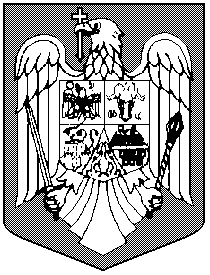 